Budmouth Academy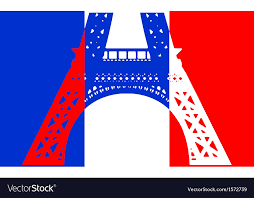 Year 9 FrenchUnit 3: Mon temps libre 2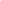 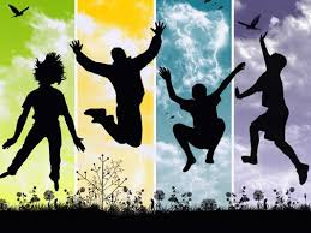 Name ………………………………………….Class ……………………………………………Tutor Group ………………………………..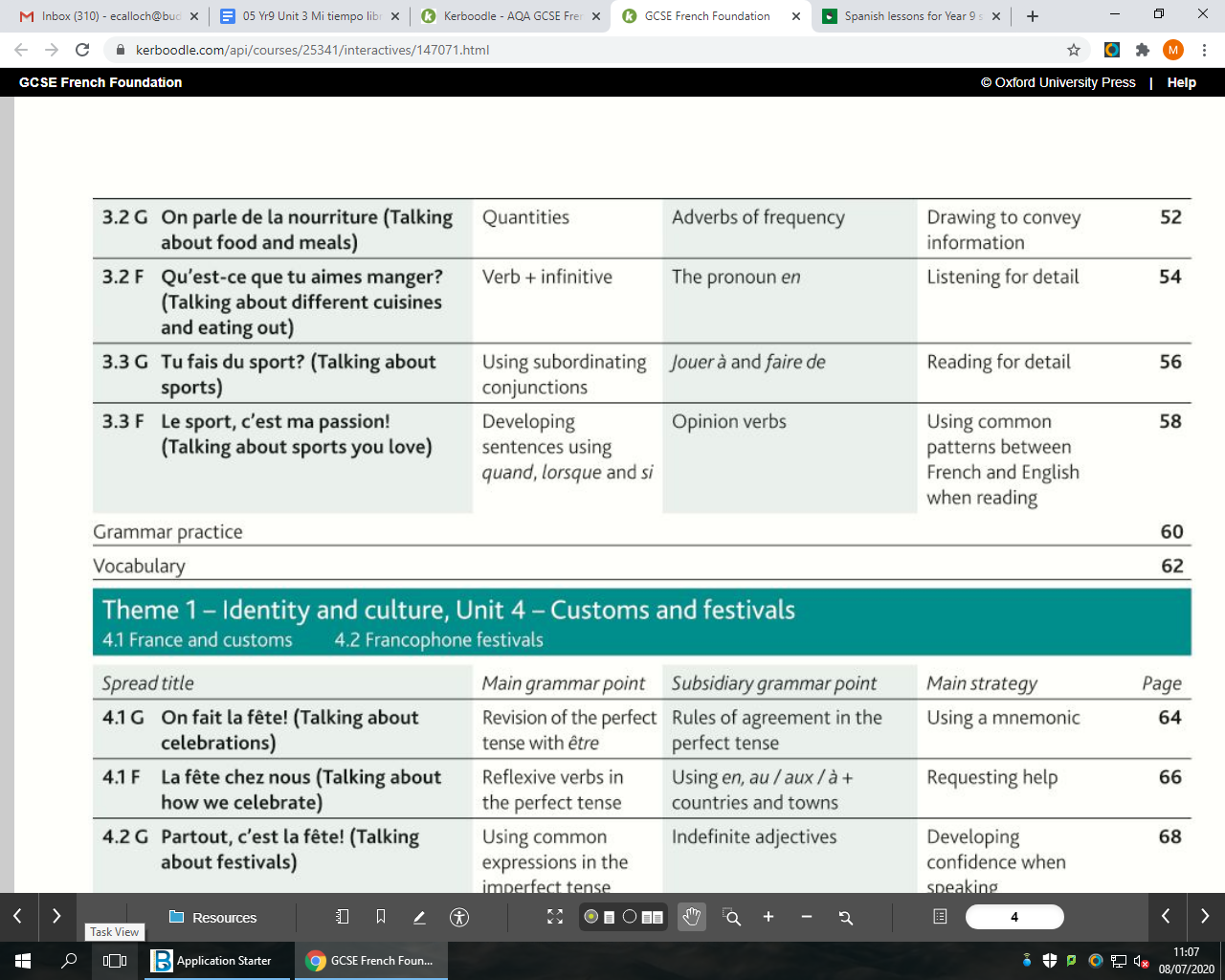  MFL Curriculum Overview of Topics (Knowledge)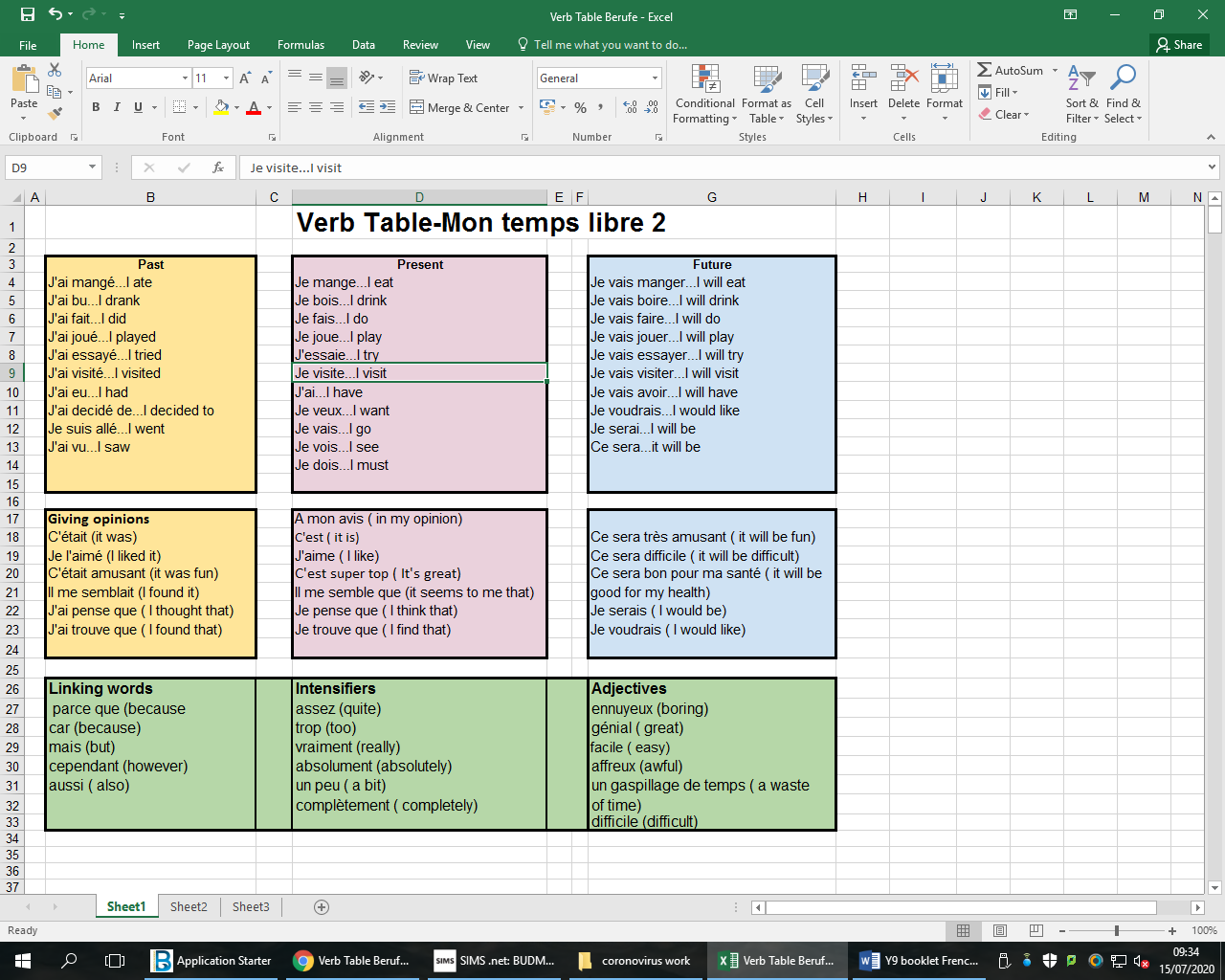 3.2G On parle de la nourritureacheter 			to buyle biscuit 			biscuitla boîte 				can, tin, box, jarla bouteille 			bottleça m’énerve 			it gets on my nervesles chips (f) 			crispsl’eau (f) 			waterl’entrée (f) 			starterles frites (f) 			chipsles haricots verts (m) 		green beansle jambon 			hamle lait 				milkl’oeuf (m) 			eggoublier				to forgetle paquet 			packetles pâtes (f) 			pastala pomme 			applela pomme de terre 		potatole pot 				potle repas 			mealretourner 			to go back, to returnle riz 				ricela tablette 			barla tranche 			slicele verre 			glassle yaourt 			yoghurt3.2F Qu’est-ce que tu aimes manger?l’addition (f) 			the billl’agneau (m) 			lamble bifteck 			beef steakle boeuf 			beefla boisson 			drinkle champignon 			mushroomchinois(e) 			Chinesela crêpe 			pancakecuit(e) 				cookedépicé(e) 			spicyévidemment 			obviouslyimmangeable 			uneatable, inedibleindien(ne) 			Indianles légumes (m) 		vegetablesmusulman(e) 			Muslimles nouilles (f) 			noodlesla nourriture 			foodle plat 				dishle porc 				porkle poulet 			chickenQuel cauchemar! 		What a nightmare!râpé(e) 				gratedsalé(e) 				saltyle serveur 			waiterla serveuse 			waitresssucré(e) 			sweet / sugaryvégétarien(ne) 			vegetarianla viande 			meat3.3G Tu fais du sport?le centre de loisirs 		leisure centrecourir 				to runl’entraînement (m)		trainings’entraîner 			to trainl’équipe (f)			teaml’équitation (f) 			horse ridinggagner 				to winle gymnase 			the sports hallle jogging 			runningle lac 				lakela médaille 			the medalla musculation 			weight trainingla natation 			swimmingla piscine 			swimming poolla plongée sous-marine 		scuba divingle saut en longueur 		long jumple stade 			stadiumle terrain de sport 		sports groundle tournoi 			tournamentla voile 				sailing3.3F Le sport, c’est ma passion!aquatique 			water (adjective)la balade 			walk, ridedepuis 				since, forl’escalade (f) 			rock climbingêtre passionné(e) de 		to be passionate aboutle joueur 			playerla joueuse 			playerle mur 				wallnettoyer 			to cleanrêver 				to dreamle sport de combat 		combat sportle sport de défense 		defensive sportle stage 			course                      Model Tasks and Deliberate PracticeThe tasks here will give you a good model of typical GCSE assessments and help you to develop skills. Keep each booklet safe and use for revision for end of unit tests and the final GCSE exam.Thème 3   Mon temps libre 2   FoundationYour French friend has texted about his holiday plans. Translate it into English for your friend.………………………………………………………………………………………………………………………………………………………….………………………………………………………………………………………………………………………………………………………………….………………………………………………………………………………………………………………………………………………………………….………………………………………………………………………………………………………………………………………………………………….………………………………………………………………………………………………………………………………………………………………….………Translate the following sentences into French.1	I prefer individual sports such as skating and swimming.__________________________________________________________________________________________________________________________________________________________________________2	I love going canoeing with my friends during the holidays.__________________________________________________________________________________________________________________________________________________________________________3	On Fridays, I do yoga as it keeps me fit and removes stress.__________________________________________________________________________________________________________________________________________________________________________4	I like team sports; my favourite sport is basketball.__________________________________________________________________________________________________________________________________________________________________________5	I don’t like rock-climbing; I prefer water sports such as water polo.__________________________________________________________________________________________________________________________________________________________________________Thème 3 Mon temps libre 2 Typical speaking conversation questionsUse the “useful phrases tables” below to help you. The vocab on page 74 will also help.Quels sports pratiquais-tu quand tu étais petit? = …….………………………………………………………………………………………………………………….……………………………………………………………………………………………………………………….…….………………………………………………………………………………………………………………….……………………………………………………………………………………………………………………….........................................................................................................................Quels sports aimerais-tu pratiquer dans le futur? = …….………………………………………………………………………………………………………………….………………………………………………………………………………………………………………………..…….………………………………………………………………………………………………………………….…………………………………………………………………………………………………………………………………………………………………………………………………………………………………………..Quels sports tu n’as jamais pratiqué et pourquoi? = …….………………………………………………………………………………………………………………….………………………………………………………………………………………………………………………..…….………………………………………………………………………………………………………………….…………………………………………………………………………………………………………………………………………………………………………………………………………………………………………..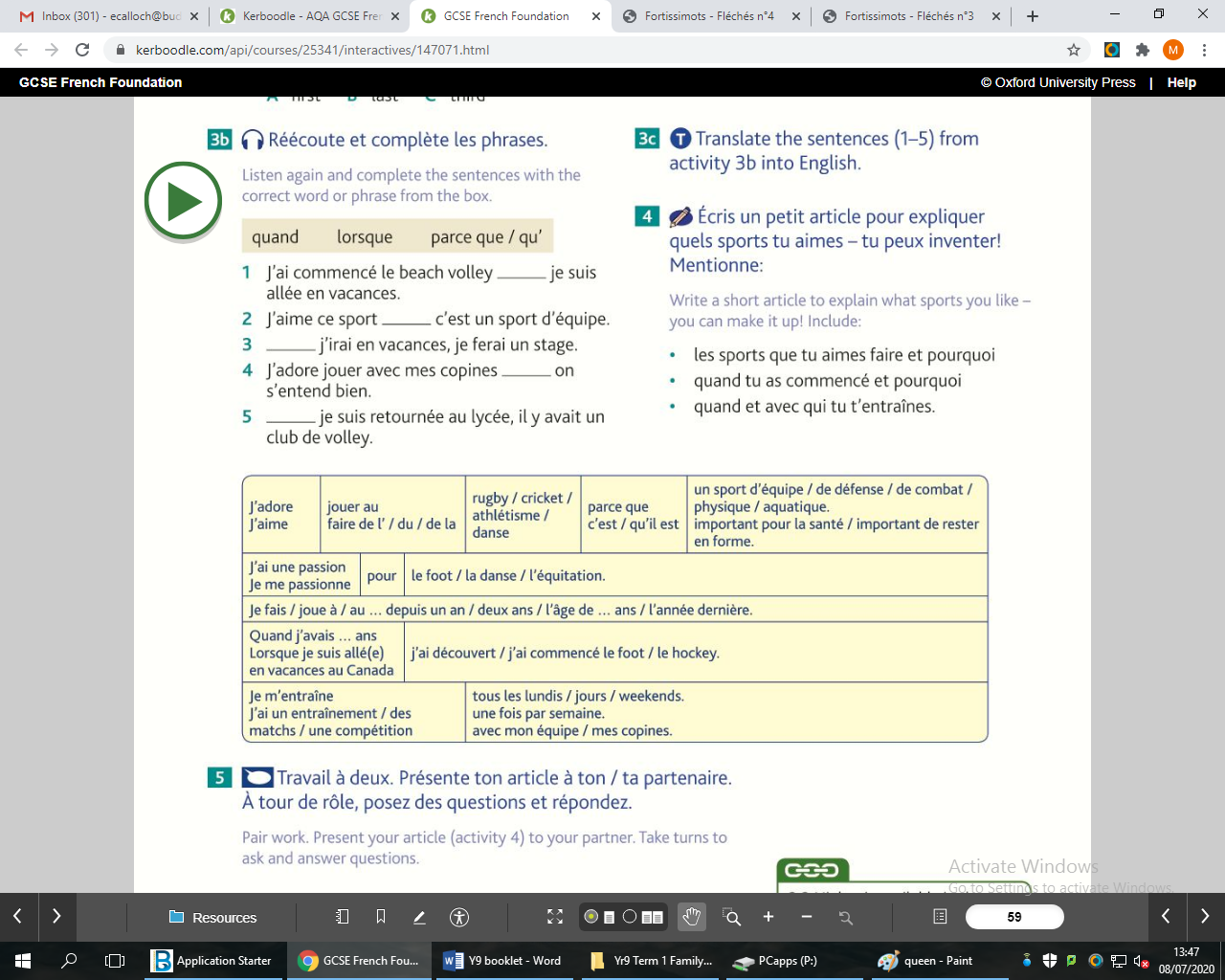 Writing   Foundation  Tier   Photo Ecris quatre phrases sur la photo.  [Write four sentences about the photo](eg There is a beach. / There is a wedding. / The sun is shining. / They are wearing elegant clothes. / etc)       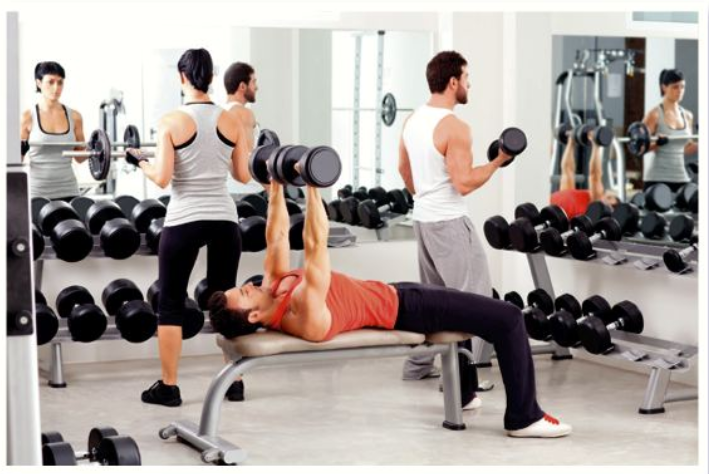 _____________________________________________________________________________ (2 marks)2 	_____________________________________________________________________________ (2 marks)3  	_____________________________________________________________________________(2 marks)4 	_____________________________________________________________________________ (2 marks)Writing Practice  40 word piece                [16 marks]Top Tips! 10 marks are for communication - so make sure you write something about EACH bullet point. For the 6 marks for Language, use varied vocab, verbs, opinions and a few justifications.Ton ami français t’a demandé de parler de ton temps libre.Ecris un e-mail.Mencionne:What sports you like/don’t like and whyWhat sports you do in school or outside schoolWhat sports you would like to practise in the future………………………………………………………………………………………………………………………………………………………………………………………………………………………………………………………………………………………………………………………………………………………………………………………………………………………………………………………………………………………………………………………………………………………………………………………………………………………………………………………………………………………………………………………………………………………………………………………………………………………………………………………………………………………………………………………………………………………………………………………………………………………………………………………………………………………………………………………………………………………………………………………………………………………………………………………………………………………………………………………………………………………………………………………………………………………………………………………………………………………………………………………………………………………………………………………………………………………………Writing Practice  90 word pieceTop Tips! 10 marks are for communication - so make sure you write in some detail (approximately 23 words) about EACH bullet point. For the 6 marks for Language, use varied vocab, verbs, opinions and some justifications.Ton ami belge t’a demandé de parler de ton temps libre.Ecris un e-mail  Mencionne:Les sports que tu pratiques pendant la semaine.Un sport que tu as pratiqué le weekend dernier avec tes amis.Si tu préfères les sports individuels ou les sports d’équipe.Ton opinion au sujet des sports à risque.……………………………………………………………………………………………………………………………………………………………………………………………………………………………………………………………………………………………………………………………………………………………………………………………………………………………………………………………………………………………………………………………………………………………………………………………………………………………………………………………………………………………………………………………………………………………………………………………………………………………………………………………………………………………………………………………………………………………………………………………………………………………………………………………………………………………………………………………………………………………………………………………………………………………………………………………………………………………………………………………………………………………………………………………………………………………………………………………………………………………………………………………………………………………………………………………………………………………………………………………………………………………………………………………………………………………………………………………………………………………………………………………………………………………………………………………………………………………………………………………………………………………………………………………………………………………………………………………………………………………………………………………………………………………………………………………………………………………………………………………………………………………………………………………………………………………………………………………………………………………………………………………………………………………………………………………………………………………………………………………………………………………………………………………………………………………………………………………………………………………………………………………………………………………………………………………………………………………………………………………………………………………………………………………………………………………………………………………Foundation Speaking   Role Play                                                   [15 marks]Your teacher or partner will play the part of your French friend and will speak first. You should address your friend as “tu”When you see “!” you will have to respond to something you have not prepared. When you see this “?” you will have to ask a questionSport préféré (deux détails)Un sport que tu as pratiqué le weekend dernier avec tes copains (deux détails)Un sport que tu n’aimes pas et pourquoi.!? Ton opinion sur les sports à risque.………………………………………………………………………………………………………………………………………………………………………………………………………………………………………………………………………………………………………………………………………………………………………………………………………………………………………………………………………………………………………………………………………………………………………………………………………………………………………………………………………………………………………………………………………………………………………………………………………………………………………………………………………………………………………………………………………………………………………………………………………………………………………………………………………………………………………………………………………………………………………………………………………………………………………………………………………………………………………………………………………………………………………………………………………………………………………………………………………………………………………………………………………………………………………………………………………………………………………………………………………………………………………………………………………………………………………………………………………………………………………………………………………………………………………………………………………………………………………………………………………………………………………Foundation Tier Speaking Photo Card                        [15 marks]Top Tips!It’s wise to use the Verb Table found near the start of this Learning Booklet so you VARYverbs/opinions/structures.Remember: We need a minimum of THREE “ideas” for each question, so that we develop each answer.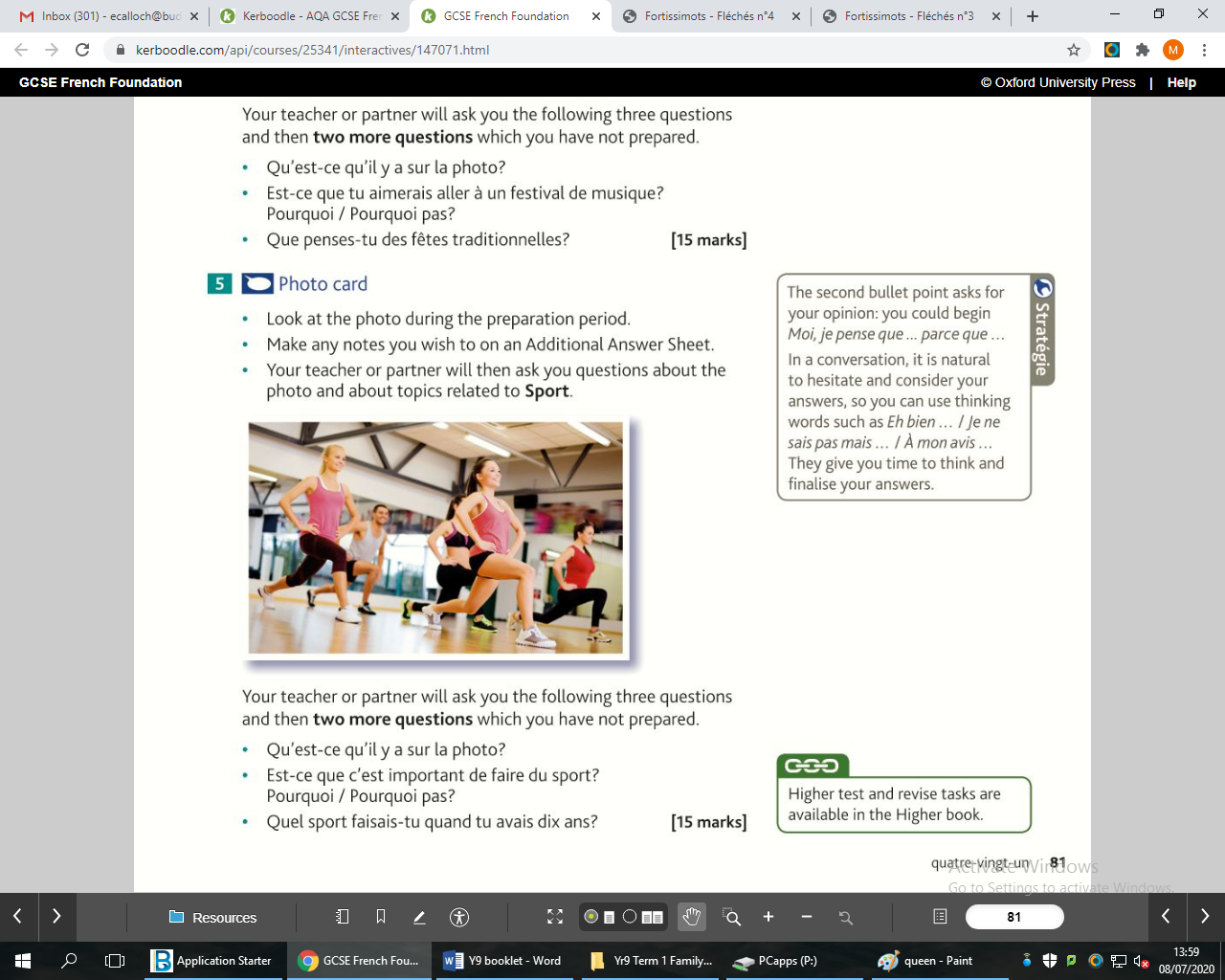 ………………………………………………………………………………………………………………………………………………………………………………………………………………………………………………………………………………………………………………………………………………………………………………………………………………………………………………………………………………………………………………………………………………………………………………………………………………………………………………………………………………………………………………………………………………………………………………………………………………………………………………………………………………………………………………………………………………………………………………………………………………………………………………………………………………………………………………………………………………………………………………………………………………………………………………………………………………………………………………………………………………………………………………………………………………………………………………………………………………………………………………………………………………………………………………………………………………………………………………………………………………………………………………………………………………………………………………………………………………………………………………………………………………………………………………………………………………………………………………………………………………………………………Thème 3   Mon temps libre 2 – Higher TierYour PE teacher has shown you an article about Olympic sports. Translate it into English for your 
	friend.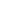 ……………………………………………………………………………………………………………………………………………………………………………………………………………………………………………………………………………………………………………………………………………………………………………………………………………………………………………………………………………………………………………………………………………………………………………………………………………………………………………………………………………………………………………………………………………………………………………………………………………… ………………………………………………………………………………………………………………………………………………………………………………………………………………………………………………………………………………………………………………………………………………………………………………………………………[12 marks]Translate the following sentences into French:-Practising sports help teenagers learn the importance of discipline and effort. Sports also promote competitiveness, which developed in moderation can be very beneficial for their life. Boys and girls learn to enjoy the victories and get stronger with defeats. In the case of team sports, they learn the importance of counting on others, which develops their social skills. They also learn the importance of respecting authority, the need to obey the rules and respecting their opponents.……………………………………………………………………………………………………………………………………………………………………………………………………………………………………………………………………………………………………………………………………………………………………………………………………………………………………………………………………………………………………………………………………………………………………………………………………………………………………………………………………………………………………………………………………………………………………………………………………………… ………………………………………………………………………………………………………………………………………………………………………………………………………………………………………………………………………………………………………………………………………………………………………………………………………[12 marks]HIGHER Speaking practice    Higher Tier   PHOTO CARD             [15 marks]It’s wise to use the Verb Table found near the start of this Learning Booklet so you VARYverbs/opinions/structures.Remember: We need a minimum of THREE “ideas” for each question so that we develop each response.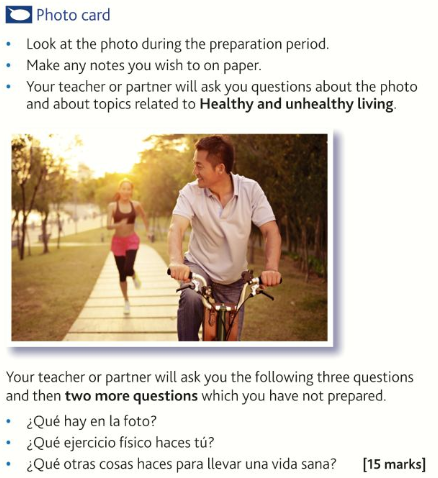 Qu’est-ce-qu’il y a sur la photo?Quels sports fais-tu?Quelles autres choses fais-tu pour vivre une vie saine? (15 marks)…………………………………………………………………………………………………………………………………………………………………………………………………………………………………………………………………………………………………………………………………………………………………………………………………………………………………………………………………………………………………………………………………………………………………………………………………………………………………………………………………………………………………………………………………………………………………………………………………………………………………………………………………………………………………………………………………………………………………………………………………………………………………………………………………………………………………………………………………………………………………………………………………………………………………………………………………………………………………………………………………………………………………………………………………………………………………………………………………………………………………………………………………………………………………………………………………………………………………………………………………………………………………………………………………………………………………Extended Writing Deliberate Practice90 word writing pieceTon ami français veut savoir ce que font les jeunes pendant leur temps libre dans ton pays.Ecris-lui une carte. Mencionne:Ce que tu fais le soir pendant la semaineles activités que tu as fait le weekend dernier les sports préférés de tes amisla mauvaise manière pour les  jeunes  de passer leur temps libre        Ecris approximativement 90 mots en français Réponds à tous les aspects de la question.………………………………………………………………………………………………………………………………………………………………………………………………………………………………………………………………………………………………………………………………………………………………………………………………………………………………………………………………………………………………………………………………………………………………………………………………………………………………………………………………………………………………………………………………………………………………………………………………………………………………………………………………………………………………………………………………………………………………………………………………………………………………………………………………………………………………………………………………………………………………………………………………………………………………………………………………………………………………………………………………………………………………………………………………………………………………………………………………………………………………………………………………………………………………………………………………………………………………………………………………………………………………………………………………………………………………………………………………………………………………………………………………………………………………………………………………………………………………………………………………………………………………………………………………………………………………………………………………………………………………………………………………………………………………………………………………………………………………………………………………………………………………………………………………………………………………………………………………………………………………………………………………………………………………………………………………………………………………………………………………………………………………………………………………………………………………………………………………………………………………………………………150 word writing piece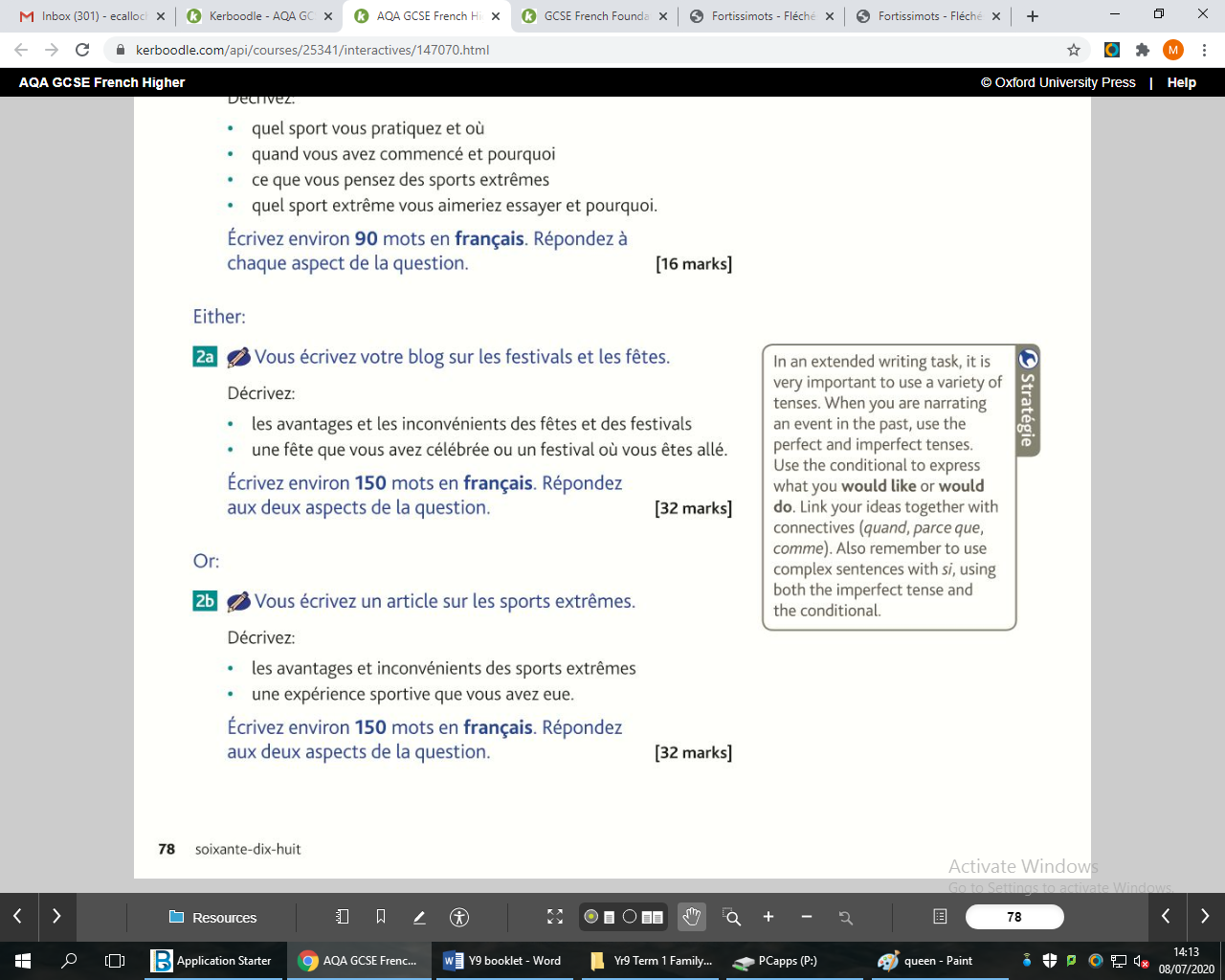 Tip: You don’t HAVE to to include all three tenses in this piece, however it’s a good idea to do so. This enables you to show that you know the three different tenses. ………………………………………………………………………………………………………………………………………………………………………………………………………………………………………………………………………………………………………………………………………………………………………………………………………………………………………………………………………………………………………………………………………………………………………………………………………………………………………………………………………………………………………………………………………………………………………………………………………………………………………………………………………………………………………………………………………………………………………………………………………………………………………………………………………………………………………………………………………………………………………………………………………………………………………………………………………………………………………………………………………………………………………………………………………………………………………………………………………………………………………………………………………………………………………………………………………………………………………………………………………………………………………………………………………………………………………………………………………………………………………………………………………………………………………………………………………………………………………………………………………………………………………………………………………………………………………………………………………………………………………………………………………………………………………………………………………………………………………………………………………………………………………………………………………………………………………………………………………………………………………………………………………………………………………………………………………………………………………………………………………………………………………………………………………………………………………………………………………………………………………………………………………………………………………………………………………………………………………………………………………………………………………………………………………………………………………………………………………………………………………………………………………………………………………………………………………………………………………………………………………………………………………………………………………………………………………………………………………………………………………………………………………………………………………………………………………………………………………………………………………………………………………………………………………………………………………………………………………………………………………………………………………………………………………………………………………………………………………………………………………………………………………………………………………………………………………………………………………………………………………………………………………………………………………………………………………………………………………………………………………………………………………………………………………………………………………………………………………………………………………………………………………………………………………………………………………………………………………………………………………………………………………………………………………………………………………………………………………………………………………………………………………………………………………………………………………………………………………………………………………………………………………………………………………………………………………………………………………………………………………………………………………………………………………………………………………………………………………………………………………………………………………………………………………………………………………………………………………………………………………………………………………………………………………………………………………………………………………………………………………………………………………………Useful websites for independent learningwww.kerboodle.com (your teacher will provide your individual log-in details.www.quizlet.comwww.languagesonline.org.ukwww.linguascope.com   (username: budmouth       password:  flags)www.atantot.com (username: Budmouth password: 8034)www.memrise.comFrenchTerm123456AssessL,W, Tr into EngR,S,Tr into TLL,W, Tr into EngR,S,Tr into TLL,W, Tr into EngR,S,Tr into TLYear 7Meeting peopleSchool lifeFamilyMy homeFree timeFood & DrinkYear 8Life at homeMy areaHealthTravelLost propertyHolidaysYear 9Family & friendsLocal areaSchool subjectsFree time 1Free time 2FestivalsMa famille et mes amisMa ville et ma maisonL'école et les matièresLes loisirs 1Les loisirs 2Les fêtes et traditionsYear 10School problemsHolidayFuture studiesHealthMarriageTechnologyLa vie scolaireLes vacancesLes études (l'avenir)La santé/mon mode de vieLe marriageLa technologieYear11Global issuesSocial IssuesWork and careersRevisionRevisionL'environnementLes problèmes sociauxLe travailles révisionsles révisionsAssessment Bands in MFL ExceptionalAdvancedSecureDeveloping= Nearly always …= Mostly …= Occasionally …



= Rarely …Takes an active part in lessons and accepts challengeGoes “above and beyond” in independent learning Recognises and uses vocab from current topic and previous topicsRecognises and uses structures from current topic and previous topicsRemains focused when listening and uses context to understand new languageUses varied strategies and resilience to read and understand written textsWriting:-communicates in appropriate detail, with varied pronounsuses resourcefulness and creativity when writing (including HW)uses varied connectives with accurate word order and grammaruses model texts to produce own written pieces with at least two tenses (sentences / paragraphs / 40 / 90 /150 words)checks own written work, aiming for accuracy and qualitySpeaking:-develops ideas clearly and accurately in at least two tenses (photo card/ topics)talks spontaneously and deals with unpredictable elements.makes an effort to speak with accurate pronunciationwillingly responds to teacher feedbackasks thoughtful Qs about grammarpays attention to detail when translatingThe length and complexity of what students understand and produce is expected to increase as each year progresses. Progress is made as students develop the frequency in which they apply the skills outlined above.Je fais beaucoup de sports, mais je n’ai jamais pratiqué le ski. Par chance, le mois prochain, nous allons voyager dans les montagnes de Suisse pour pratiquer les sports d’hiver. Je vais aussi faire un peu d’alpinisme. Ce sera génial de manger des plats typiques suisses.  